IMPORTANTE: Excepto el apartado número 5, es imprescindible cumplimentar el resto de la presente declaración ya que, en caso contrario, el aspirante será excluido provisionalmente del concurso.D./Dª__________________________________________________________con D.N.I/N.I.E./Pasaporte nº _________________________________ nacido en___________________________ el ________________________ y de nacionalidad________________________De acuerdo con lo establecido en el Artículo 69 de la Ley 39/2015, de 1 de octubre, del Procedimiento Administrativo Común de las Administraciones Públicas, DECLARObajo mi responsabilidad, que cumplo con los requisitos establecidos en las Bases 2.1 Y 2.2 del concurso público para la contratación de profesores ayudantes doctores para el curso 20__/20__, convocado por resolución de la Universidad de Zaragoza de fecha ___ de ____ de 20__, (BOA de ________), para acceder a la plaza _______, del área de conocimiento de ________________________________________y que:1.- Estoy en posesión del título de Doctor ______________________________, expedido por la Universidad de_______________________________ con fecha_______________ y, en su caso, homologado/certificado por________________________________________________________________ con fecha _________________________.2.- Estoy en posesión de la resolución de la Agencia Nacional de Evaluación de la Calidad y Acreditación, de fecha _________________, por la que se certifica que he obtenido la Evaluación Positiva de mi actividad docente e investigadora a los efectos de que pueda ser contratado como Profesor Ayudante Doctor.3.- No he completado el periodo de cinco años como profesor ayudante doctor, u ocho entre la citada figura y la de ayudante, en el régimen establecido en el artº 50 de la Ley Orgánica 6/2001, de 21 de diciembre, de Universidades. 4.- No he sido separado mediante expediente disciplinario del servicio de cualquiera de las Administraciones Públicas o de los órganos constitucionales o estatutarios de las Comunidades Autónomas, ni me hallo en inhabilitación absoluta o especial para empleos o cargos públicos por resolución judicial, para el acceso al cuerpo o escala de funcionario, o para ejercer funciones similares a las que desempeñaba en el caso del personal laboral, en el que hubiese sido separado o inhabilitado.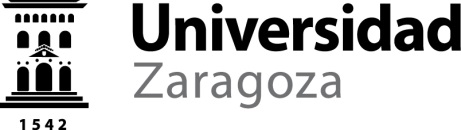 5.- Tengo reconocida una discapacidad de grado ______, por lo que SOLICITO las siguientes adaptaciones:A) Para el caso de que se realice prueba objetiva:______________________________________________________________________B) Para el caso de que se realice entrevista:______________________________________________________________________Y DISPONGO de la documentación que así lo acredita, que se pondrá a disposición de la Universidad de Zaragoza cuando me sea requerida.Y ME COMPROMETO a mantener el cumplimiento de los anteriores requisitos durante mi relación laboral con la Universidad de Zaragoza, comunicando a ésta cualquier cambio en ellos.En ________________________a _________de ___________________ de ________La inexactitud, falsedad u omisión, de carácter esencial, de cualquier dato, o la no presentación ante la Universidad de Zaragoza de la documentación que sea en su caso requerida para acreditar el cumplimiento de lo declarado, determinará la imposibilidad de la formalización del contrato, sin perjuicio de las responsabilidades penales, civiles o administrativas a que hubiera lugar.ANEXO IIDECLARACIÓN RESPONSABLECONTRATACIÓN DEPROFESORES AYUDANTES DOCTORES